ПЛАНИНАРСКО ДРУШТВО„ЈЕЛЕНАК“ ПАНЧЕВО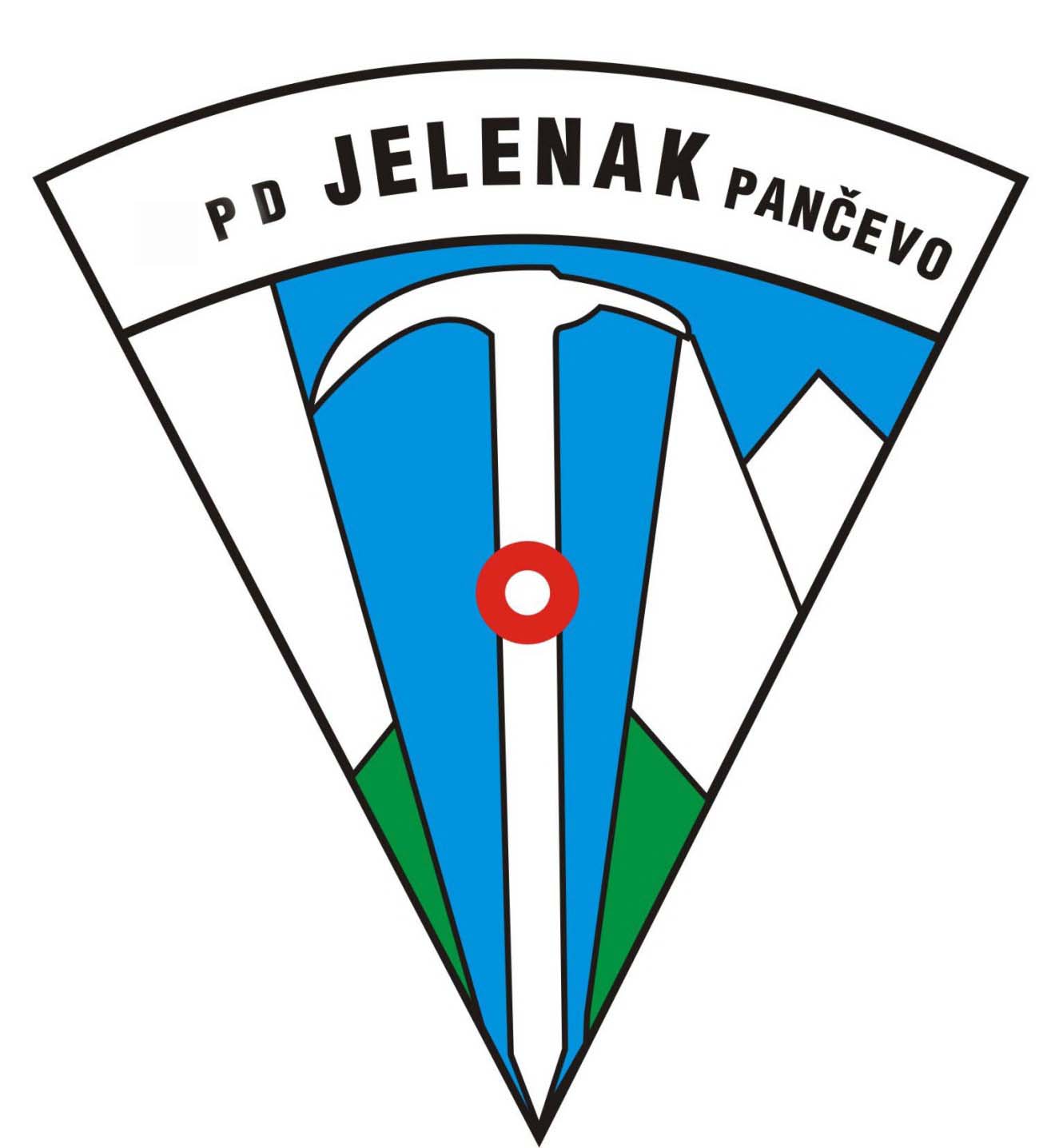 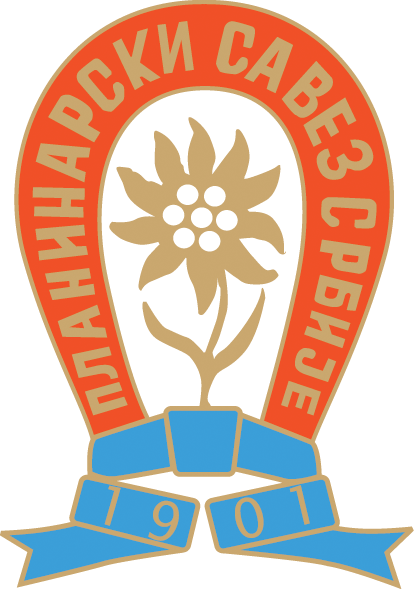 ПИБ: 102642045ТЕКУЋИ РАЧУН: 325-9500600006744-91Панчево, Светог Саве 10Телефон: 063/250-398ЕВИДЕНЦИОНИ ЛИСТ ЧЛАНА Број листа ___ПОТПИС ____________________________________ИМЕ ПРЕЗИМЕИМЕ РОДИТЕЉАE-MAILдатум рођењаПОЛДРЖАВЉАНСТВОМЕСТО ПРЕБИВАЛИШТААДРЕСАТЕЛЕФОНЈМБГБРОЈ КАРТИЦЕДАТУМ УЧЛАЊЕЊА